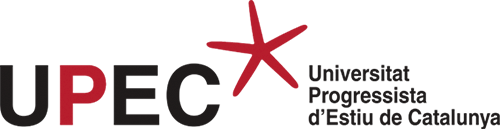 La UPEC aborda el futur del treball sota el dilema “utopia o distopia?”Les catorzenes jornades se celebren del 4 al 6 de juliol a la sala Brigades Internacionals de la UGTLa Universitat Progressista d’Estiu de Catalunya (UPEC) celebra entre el 4 i el 6 de juliol la seva XIV edició sota el lema “El futur del treball. Utopia o distopia?”. Les jornades s’han presentat aquest dijous en una trobada amb periodistes, amb la presència del rector Jordi Serrano i d’altres membres de la junta directiva.“Qui controla el treball controla la vida. I és obvi que, en el nostre món, la immensa majoria de la humanitat té cada cop menys control sobre el seu treball, i per tant, sobre les seves vides”, resa el manifest de la UPEC d’enguany. En paraules del rector, “el futur del treball és un dels temes més complexos però també més estructurals, i que defineixen més la vida de la gent”. Serrano ha explicat que la UPEC pretén defugir “debats sobre qüestions fugisseres, que ara estan passant però després ja no hi seran”, però assegura que “aquest any ha estat difícil tancar el programa”, donada la gran convulsió política dels darrers mesos. Mostra d’això és que s’han constituït nous governs a la Generalitat i a l’Estat pocs dies abans de la presentació de la XIV UPEC.Per al rector hi ha dos elements especialment destacats en el manifest de l’edició d’enguany. Per una banda, com afecten les revolucions tecnològiques al món del treball. El text assegura que “els avenços tecnològics del nostre temps (Internet, la telefonia intel·ligent, la robotització), en comptes d’alliberar la humanitat de feines alienants, estan servint en bona mesura per a precaritzar encara més el treball i, amb ell, la vida de milers de milions de persones”. Per altra, Serrano destaca l’avenç de l’extrema dreta arreu del món. “La inquietud generada per aquests canvis i la por a un retrocés, que ja s’està notant, en les condicions laborals i de benestar poden promoure la temptació de caure en el reforçament de les fronteres enfront de la solidaritat entre els pobles”, assegura el manifest.Durant tres dies diverses veus expertes debatran a la sala de Brigades Internacionals de la UGT de Catalunya sobre drets laborals, treball i repartiment de la riquesa, el futur del treball o les barreres generacionals. Tampoc hi faltarà l’habitual debat entre els representants de les forces d’esquerres que s’apleguen cada any a la UPEC. Enguany hi participaran Ester Capella, d’ERC, consellera de Justícia, Miquel Iceta, primer secretari del PSC, Xavier Domènech, coordinador general de Catalunya en Comú, i Mireia Vehí, exdiputada de la CUP-Crida Constituent.L’obertura de les jornades estarà a càrrec dels secretaris generals de CCOO i UGT a Catalunya, Javier Pacheco i Camil Ros, l’alcaldessa de Barcelona, Ada Colau, i Oriol Lladó, en representació de la Diputació de Barcelona. Els seguirà un diàleg inaugural entre els periodistes John Carlin i Laura Rosel. La conferència de cloenda anirà a càrrec de l’assessor en comunicació Antoni Gutiérrez-Rubí.Les sessions del vespre de la UPEC acullen diàlegs entre dues personalitats diferents. En aquesta edició es posaran cara a cara d’una banda el diputat d’ERC Joan Tardà i la diputada d’En Marea Yolanda Díaz, i de l’altra, Javier Pérez Royo, catedràtic de Dret Constitucional, i Montserrat Tura, exconsellera d’Interior.